  Η οικονομική Επιτροπή του Δήμου Ευρώτα προτίθεται κατά τη συνεδρίαση της Μ. Πέμπτη 25ης  Απριλίου του έτους 2019, να προχωρήσει στην ανάθεση εκτέλεσης του έργου με τίτλο: «Επείγουσα κατασκευή τοίχου αντιστήριξης δημοτικής οδού στην Τ.Κ.  Κροκεών», με τη διαδικασία του επείγοντος. Καλούνται οι ενδιαφερόμενοι εργολήπτες να καταθέσουν γραπτή σφραγισμένη προσφορά  έως και την Μ. Τετάρτη  24.04.2019 και  ώρα 10.00 π.μ  στη γραμματεία της οικονομικής Επιτροπής υπεύθυνος υπάλληλος κος Βασίλειος Σταθάκος  που εδρεύει στο Δημοτικό κατάστημα Σκάλας. Παρατίθεται  Τεχνική Έκθεση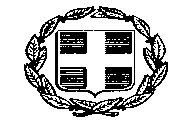 Mε την παρούσα μελέτη  προϋπολογισμού 31.000,00 € με το Φ.Π.Α. (24%), με τίτλο «Επείγουσα κατασκευή τοίχου αντιστήριξης δημοτικής οδού στην Τ.Κ.  Κροκεών»,  προβλέπεται η εκτέλεση εργασιών αποκατάστασης βλάβης  του πρανούς  της δημοτικής οδού που βρίσκεται δίπλα στην ιδιοκτησία του κ. Κωνσταντάκου εντός των ορίων οικισμού Κροκεών, με την κατασκευή  τοίχου αντιστήριξης από οπλισμένο σκυρόδεμα. Το παραπάνω έργο κρίνεται εξαιρετικά επείγον και θα πρέπει να εκτελεστεί άμεσα καθότι λόγω της  πρόσφατης κατάρρευσης και υποσκαφής στο οδόστρωμα η κυκλοφορία των οχημάτων καθίσταται εξαιρετικά επικίνδυνη.Οι εργασίες που προβλέπονται είναι:Εκσκαφές θεμελίων.Κατασκευή τοίχου αντιστήριξης από οπλισμένο σκυρόδεμα.Επίχωση με αδρανή υλικά λατομείου.Αποκατάσταση του οδοστρώματος.Η έναρξη των εργασιών θα γίνει αμέσως μετά την υπογραφή της σύμβασης  και η συνολική διάρκεια εκτέλεσης των εργασιών θα είναι Ενενήντα (90) ημερολογιακές ημέρες από την υπογραφή της σύμβασης. Η κατασκευή του έργου  διέπεται από τις διατάξεις του Ν.4412/2016 (ΦΕΚ 147Α’) όπως ισχύουν. Ο ανάδοχος υποχρεούται πριν την έναρξη των εργασιών να προβεί στην κατασκευή εργοταξιακής περίφραξης, την  κατάλληλη σήμανση-σηματοδότηση του χώρου και σε ορισμό Τεχνικού Ασφαλείας όπως ορίζεται στα λοιπά συμβατικά τεύχη. Επίσης έχει την υποχρέωση για την τήρηση των διατάξεων της εργατικής νομοθεσίας, των διατάξεων και κανονισμών για την πρόληψη ατυχημάτων στο προσωπικό του, ή σε οποιοδήποτε τρίτο ώστε να ελαχιστοποιούνται οι κίνδυνοι ατυχημάτων ή επαγγελματικών ασθενειών κατά τη φάση της κατασκευής του έργου, σύμφωνα με το Ν.3850/10.ΤΙΜΟΛΟΓΙΟΑντικείμενο του παρόντος τιμολογίου είναι ο καθορισμός τιμών μονάδος των εργασιών, που είναι απαραίτητες για την έντεχνη ολοκλήρωση του Έργου, όπως προδιαγράφεται στα λοιπά Τεύχη Δημοπράτησης που ορίζονται στη Διακήρυξη.1.	Οι τιμές μονάδας του παρόντος Τιμολογίου αναφέρονται σε μονάδες πλήρως περαιωμένων εργασιών, όπως περιγράφονται αναλυτικά παρακάτω, οι οποίες θα εκτελεστούν στην περιοχή του Έργου. Οι τιμές μονάδος περιλαμβάνουν όλες τις δαπάνες που αναφέρονται στην περιγραφή των εργασιών, καθώς και όσες απαιτούνται για την πλήρη και έντεχνη εκτέλεση των εργασιών, σύμφωνα και με τα λοιπά Τεύχη Δημοπράτησης.Καμιά αξίωση ή αμφισβήτηση δεν μπορεί να θεμελιωθεί, ως προς το είδος και την απόδοση των μηχανημάτων, τις ειδικότητες και τον αριθμό του εργατοτεχνικού προσωπικού και την δυνατότητα χρησιμοποίησης ή μή μηχανικών μέσων, εκτός αν άλλως ορίζεται στα άρθρα του παρόντος.Σύμφωνα με τα παραπάνω, με τις τιμές μονάδος του παρόντος Τιμολογίου  προκύπτει το προϋπολογιζόμενο άμεσο κόστος του Έργου, δηλαδή το συνολικό κόστος των επί μέρους εργασιών ή λειτουργιών, οι οποίες συνθέτουν το φυσικό αντικείμενο του Έργου. Στις τιμές μονάδος αυτές, ενδεικτικά και όχι περιοριστικά, περιλαμβάνονται τα κάτωθι:1.1	Κάθε είδους επιβάρυνση των ενσωματουμένων υλικών από φόρους, τέλη, δασμούς, έξοδα εκτελωνισμού, ειδικούς φόρους κ.λπ., πλην του Φ.Π.Α. Ο Ανάδοχος δεν απαλλάσσεται από τα τέλη διοδίων των κάθε είδους μεταφορικών του μέσων. 1.2	Οι δαπάνες προμηθείας των πάσης φύσεως, ενσωματουμένων και μη, κυρίων και βοηθητικών υλικών, μεταφοράς τους στις θέσεις εκτέλεσης των εργασιών, αποθήκευσης, φύλαξης, επεξεργασίας τους (αν απαιτείται) και προσέγγισής τους, με τις απαιτούμενες φορτοεκφορτώσεις, τις ασφαλίσεις των μεταφορών, τις σταλίες των μεταφορικών μέσων και τις απαιτούμενες πλάγιες μεταφορές, εκτός των ειδικών περιπτώσεων, που η μεταφορά πληρώνεται ιδιαιτέρως με αντίστοιχα άρθρα του Τιμολογίου. 	Ομοίως οι δαπάνες για την φορτοεκφόρτωση και μεταφορά (με την σταλία μεταφορικών μέσων) των πλεοναζόντων ή/και ακατάλληλων προϊόντων εκσκαφών και λοιπών υλικών, σε κατάλληλους χώρους απόρριψης, λαμβανομένων υπόψη των ισχυόντων Περιβαλλοντικών Όρων, σύμφωνα με την Ε.Σ.Υ. και τους λοιπούς όρους δημοπράτησης.	Το κόστος υποδοχής σε αποδεκτούς χώρους, των αποβλήτων από εκσκαφές, κατασκευές και κατεδαφίσεις (ΑΕΚΚ), όπως αυτά καθορίζονται στην ΚΥΑ 36259/1757/Ε103/2010 (ΦΕΚ 1312Β/2010) και εξειδικεύονται με την Εγκύκλιο αρ. πρωτ. οικ 4834/25-1-2013 του Υπουργείου Περιβάλλοντος Ενέργειας και Κλιματικής Αλλαγής, δεν περιλαμβάνεται στις αντίστοιχες τιμές του τιμολογίου.	Ως «κόστος υποδοχής σε αποδεκτούς χώρους» νοείται το κόστος χρήσης του συγκεκριμένου χώρου από την παράδοση των υλικών αυτών και την επέκεινα διαχείρισή τους.1.3	Οι δαπάνες μισθών, ημερομισθίων, υπερωριών, υπερεργασιών, ασφαλιστικών εισφορών (στο Ι.Κ.Α., σε ασφαλιστικές εταιρείες, ή σε άλλους ημεδαπούς ή/και αλλοδαπούς ασφαλιστικούς οργανισμούς κ.λπ.), δώρων εορτών, επιδομάτων που καθορίζονται από τις ισχύουσες εκάστοτε Συλλογικές Συμβάσεις Εργασίας (αδείας, οικογενειακού, θέσεως, ανθυγιεινής εργασίας, εξαιρεσίμων αργιών κλπ), νυκτερινής απασχόλησης (πλην των έργων που η εκτέλεσή τους προβλέπεται κατά τις νυκτερινές ώρες και τιμολογούνται ιδιαιτέρως) κ.λπ., του πάσης φύσεως προσωπικού (εργατοτεχνικού όλων των ειδικοτήτων οδηγών και χειριστών οχημάτων και μηχανημάτων, τεχνιτών συνεργείων, επιστημονικού προσωπικού και των επιστατών με εξειδικευμένο αντικείμενο, ημεδαπού ή αλλοδαπού που απασχολείται για την κατασκευή του έργου, επί τόπου ή οπουδήποτε αλλού.1.4	Οι κάθε είδους δαπάνες για την εγκατάσταση, εξοπλισμό και λειτουργία εργοταξιακού εργαστηρίου, εάν προβλέπεται, την λήψη και μεταφορά των δοκιμίων και την εκτέλεση ελέγχων και δοκιμών, είτε στο εργοταξιακό εργαστήριο ή σε κρατικό ή σε ιδιωτικό της εγκρίσεως της Υπηρεσίας, σύμφωνα με τους όρους δημοπράτησης.1.5	Οι δαπάνες εγκατάστασης και λειτουργίας μονάδων παραγωγής προκατασκευασμένων στοιχείων, εφ’ όσον προβλέπονται από τους όρους δημοπράτησης, συγκροτημάτων παραγωγής θραυστών υλικών (σπαστηροτριβείο), σκυροδέματος, ασφαλτομιγμάτων κλπ, στον εργοταξιακό χώρο ή εκτός αυτού. Στις δαπάνες αυτές περιλαμβάνονται: η εξασφάλιση του απαιτουμένου χώρου, η κατασκευή των υποδομών, κτιριακών και λοιπών έργων των μονάδων, η εγκατάσταση του απαιτουμένου κατά περίπτωση εξοπλισμού, οι λειτουργικές δαπάνες πάσης φύσεως, οι φορτοεκφορτώσεις και μεταφορές των πρώτων υλών στην μονάδα και των παραγομένων προϊόντων μέχρι τις θέσεις ενσωμάτωσής τους στο Έργο, καθώς και η αποσυναρμολόγηση των εγκαταστάσεων μετά το πέρας των εργασιών, η καθαίρεση των υποδομών τους (βάσεις, τοιχία κ.λπ. κατασκευές από σκυρόδεμα ή οποιοδήποτε άλλο υλικό) και αποκατάστασης του χώρου σε βαθμό αποδεκτό από την Υπηρεσία και σύμφωνα με τους ισχύοντες Περιβαλλοντικούς όρους. Οι ως άνω όροι για την αποξήλωση των μονάδων και αποκατάσταση των χώρων έχουν εφαρμογή στις ακόλουθες περιπτώσεις:(α) 	Όταν η εγκατάσταση των μονάδων έχει γίνει σε χώρο που έχει παραχωρηθεί από το Δημόσιο(β) 	Όταν οι μονάδες έχουν ανεγερθεί μεν σε χώρους που έχει εξασφαλίσει ο Ανάδοχος, αλλά έχει δοθεί προσωρινή άδεια εγκατάστασης-λειτουργίας για τις ανάγκες του συγκεκριμένου έργου.1.6	Τα πάσης φύσεως ασφάλιστρα για το προσωπικό του Έργου, τις μεταφορές, τα μεταφορικά μέσα, τα μηχανήματα έργων και τις εγκαταστάσεις,1.7	Οι επιβαρύνσεις από την εκτέλεση των εργασιών υπό ταυτόχρονη διεξαγωγή της κυκλοφορίας και την λήψη των απαιτουμένων προστατευτικών μέτρων, οι δαπάνες των μέτρων προστασίας των όμορων κατασκευών των χώρων εκτέλεσης των εργασιών, της πρόληψης ατυχημάτων εργαζομένων ή τρίτων, της αποφυγής βλαβών σε κινητά ή ακίνητα πράγματα τρίτων, της αποφυγής ρύπανσης ρεμάτων, ποταμών, ακτών κ.λπ., καθώς και οι δαπάνες των μέτρων προστασίας των έργων σε κάθε φάση της κατασκευής τους ανεξαρτήτως της εποχής του έτους (εκσκαφές, θεμελιώσεις, ικριώματα, σκυροδετήσεις κ.λπ.) και μέχρι την οριστική παραλαβή τους. 1.8	Οι δαπάνες διεξαγωγής των ελέγχων ποιότητος και οι δαπάνες κατασκευής των πάσης φύσεως ‘’δοκιμαστικών τμημάτων’’ που προβλέπονται στην Τ.Σ.Υ. και τους λοιπούς όρους δημοπράτησης (μετρήσεις, εργαστηριακοί έλεγχοι και δοκιμές, αξία υλικών, χρήση μηχανημάτων, εργασία κ.λπ.)1.9	Οι δαπάνες διάθεσης, προσκόμισης και λειτουργίας του κυρίου και βοηθητικού μηχανικού εξοπλισμού και μέσων (π.χ. ικριωμάτων, εργαλείων) που απαιτούνται για συγκεκριμένες εργασίες/λειτουργίες του έργου, στο πλαίσιο του εγκεκριμένου χρονοδιαγράμματος, στις οποίες περιλαμβάνονται τα μισθώματα, η μεταφορά επί τόπου, η συναρμολόγηση (όταν απαιτείται), η αποθήκευση, η φύλαξη, η ασφάλιση, οι αποδοχές οδηγών, χειριστών, βοηθών και τεχνιτών, τα καύσιμα, τα λιπαντικά και λοιπά αναλώσιμα, τα ανταλλακτικά, οι επισκευές, οι μετακινήσεις στον χώρο του έργου, οι ημεραργίες για οποιαδήποτε αιτία, οι πάσης φύσεως σταλίες και καθυστερήσεις (που δεν οφείλονται σε υπαιτιότητα του Κυρίου του Έργου), η αποσυναρμολόγησή τους (εάν απαιτείται) και η απομάκρυνσή τους από το Έργο. Περιλαμβάνονται επίσης οι πάσης φύσεως δαπάνες του εφεδρικού εξοπλισμού που διατηρείται σε ετοιμότητα για την αντιμετώπιση βλαβών ή για οποιαδήποτε άλλη αιτία.1.10	Οι δαπάνες προμηθείας ή παραγωγής, φορτοεκφόρτωσης και μεταφοράς στη θέση ενσωμάτωσης και τυχόν προσωρινών αποθέσεων και επαναφορτώσεων αδρανών υλικών προέλευσης λατομείων, ορυχείων κλπ. πλην των περιπτώσεων που στα οικεία άρθρα του παρόντος Τιμολογίου αναφέρεται ρητά ότι η μεταφορά πληρώνεται ιδιαίτερα (άρθρα που επισημαίνονται με αστερίσκο [*]). 		Περιλαμβάνονται οι δαπάνες πλύσεως, ανάμιξης ή εμπλουτισμού των υλικών, ώστε να ανταποκρίνονται στις προβλεπόμενες από την Μελέτη του Έργου προδιαγραφές, λαμβανομένων υπόψη των σχετικών περιβαλλοντικών όρων 1.11	Οι επιβαρύνσεις από καθυστερήσεις, μειωμένη απόδοση και μετακινήσεις μηχανημάτων και προσωπικού που οφείλονται:(α) 	σε εμπόδια στο χώρο εκτέλεσης των εργασιών (αρχαιολογικά ευρήματα, δίκτυα Ο.Κ.Ω. κ.λπ.), (β) 	στην μη ολοκλήρωση των διαδικασιών απαλλοτρίωσης τμημάτων του χώρου εκτέλεσης των εργασιών (υπό την προϋπόθεση ότι παρέχεται η δυνατότητα τμηματικής εκτέλεσης των εργασιών), (γ) 	στις τυχόν ιδιαίτερες απαιτήσεις αντιμετώπισης των εμποδίων από τους αρμόδιους για αυτά φορείς (ΥΠ.ΠΟ, Δ.Ε.Η, ΔΕΥΑx κ.λπ.), (δ) 	στην ενδεχόμενη εκτέλεση των εργασιών κατά φάσεις λόγω των ως άνω εμποδίων, (ε) 	στην διενέργεια των απαιτουμένων μετρήσεων, ελέγχων και ερευνών (τοπογραφικών, εργαστηριακών, γεωτεχνικών κ.α.), καθώς και στις λοιπές υποχρεώσεις του Αναδόχου που προβλέπονται στα τεύχη δημοπράτησης, είτε τα ως άνω αποζημιώνονται ιδιαίτερα είτε είναι ανηγμένα στο ποσοστό Γ.Ε.& Ο.Ε. ή σε άλλα άρθρα του παρόντος Τιμολογίου (στ)	στην λήψη μέτρων για την εξασφάλιση της κυκλοφορίας πεζών και οχημάτων, (ζ)	σε προσωρινές ή μόνιμες κυκλοφοριακές ρυθμίσεις στην ευρύτερη περιοχή του έργου για οποιαδήποτε αιτία (π.χ. εορτές, εργασίες συντήρησης οδικού δικτύου και υποδομών, βλάβες σε άλλα έργα, εκτέλεση άλλων έργων κ.λπ.).1.12	Οι δαπάνες λήψης μέτρων για την ομαλή και ασφαλή διακίνηση πεζών και οχημάτων στις θέσεις εκτέλεσης των εργασιών, όπως ενδεικτικά:(1)	Οι δαπάνες προσωρινών γεφυρώσεων ορυγμάτων πλάτους έως , για την αποκατάσταση της κυκλοφορίας πεζών και οχημάτων, όταν τούτο κρίνεται απαραίτητο από την Υπηρεσία ή τις αρμόδιες Αρχές (2)	Οι δαπάνες λήψης προστατευτικών μέτρων για την απρόσκοπτη και ασφαλή κυκλοφορία πεζών και οχημάτων στην περίμετρο των χώρων εκτέλεσης των εργασιών, όπου απαιτείται, ήτοι για την περίφραξη των ορυγμάτων και γενικά των χώρων εκτέλεσης εργασιών, την ενημέρωση του κοινού, την σήμανση και φωτεινή σηματοδότηση του εργοταξιακού χώρου (πλην εκείνης που προκύπτει από μελέτη σήμανσης και τιμολογείται ιδιαιτέρως), την προσωρινή διευθέτηση και αποκατάσταση της κυκλοφορίας κ.λπ. καθώς και οι δαπάνες για την απομάκρυνση των παραπάνω προσωρινών κατασκευών και σήμανσης μετά την περαίωση των εργασιών και την πλήρη αποκατάσταση της αρχικής σήμανσης.1.13	Οι δαπάνες των τοπογραφικών εργασιών (αποτυπώσεων, πασσαλώσεων, αναπασσαλώσεων, πύκνωσης τριγωνομετρικού και πολυγωνομετρικού δικτύου, εγκατάστασης χωροσταθμικών αφετηριών κ.λπ.) που απαιτούνται για την χάραξη των επιμέρους στοιχείων του έργου, οι δαπάνες σύνταξης μελετών εφαρμογής (όταν απαιτείται για την προσαρμογή των στοιχείων της οριστικής μελέτης στο ακριβές ανάγλυφο του εδάφους ή υφιστάμενες κατασκευές), κατασκευαστικών σχεδίων και σχεδίων λεπτομερειών, οι δαπάνες ανίχνευσης και εντοπισμού εμποδίων στον χώρο εκτέλεσης του έργου και εκπόνησης μελετών αντιμετώπισης αυτών (λ.χ. υπάρχοντα θεμέλια, υψηλός ορίζοντας υπογείων υδάτων, δίκτυα Οργανισμών Κοινής Ωφελείας [ΟΚΩ]), 1.14	Οι δαπάνες αποτύπωσης τεχνικών έργων και λοιπών εγκαταστάσεων που απαντώνται στο χώρο του έργου, οι δαπάνες επαλήθευσης των στοιχείων εδάφους με τοπογραφικές μεθόδους καθώς και οι δαπάνες λήψης επιμετρητικών στοιχείων κατ’ αντιπαράσταση με εκπρόσωπο της Υπηρεσίας και σύνταξης των πάσης φύσεως επιμετρητικών σχεδίων, πινάκων και υπολογισμών που θα υποβληθούν στην Υπηρεσία προς έλεγχο. 1.15	Η δαπάνη σύνταξης των αναπτυγμάτων και πινάκων οπλισμού σκυροδεμάτων (όταν αυτοί δεν περιλαμβάνονται στη μελέτη.1.16	Οι δαπάνες ενημέρωσης των οριζοντιογραφιών της μελέτης με τα στοιχεία των εντοπιζομένων με ερευνητικές τομές ή κατά την εκτέλεση των εργασιών δικτύων Ο.Κ.Ω. 1.17	Οι δαπάνες των αντλήσεων (πλην των αντλήσεων κατά την κατασκευή τεχνικών εντός κοίτης ποταμών ή στην περίπτωση που δεν υπάρχει δυνατότητα παροχέτευσης προς φυσικό ή τεχνητό αποδέκτη υδάτων) καθώς και των προσωρινών διευθετήσεων για την αντιμετώπιση των επιφανειακών, υπογείων και πηγαίων νερών ώστε να προστατεύονται τόσο τα κατασκευαζόμενα οσο και τα υπάρχοντα έργα και το περιβάλλον γενικότερα, εκτός αν προβλέπεται διαφορετικά στα τεύχη δημοπράτησης.1.18	Οι δαπάνες που απορρέουν από δικαιώματα κατοχυρωμένων μεθόδων και ευρεσιτεχνιών που εφαρμόζονται κατά οποιονδήποτε τρόπο για την έντεχνη εκτέλεση των εργασιών.1.19	Οι δαπάνες διαμόρφωσης προσβάσεων, προσπελάσεων και δαπέδων εργασίας στα διάφορα τμήματα του έργου, και γενικά κάθε βοηθητικής κατασκευής που θα απαιτηθεί σε οποιοδήποτε στάδιο των εργασιών, όταν δεν προβλέπεται ιδιαίτερη επιμέτρηση αυτών στα συμβατικά τεύχη, καθώς και οι δαπάνες αποξήλωσης των προσωρινών κατασκευών και περιβαλλοντικής αποκατάστασης των χώρων (προσβάσεων, προσπελάσεων, δαπέδων εργασίας κ.λπ.) εκτός εάν υπάρχει έγγραφη αποδοχή της Υπηρεσίας για την διατήρησή τους.1.20	Οι δαπάνες για την προστασία και την εξασφάλιση της λειτουργίας των δικτύων Ο.Κ.Ω. που διασχίζουν εγκάρσια τα ορύγματα ή επηρεάζονται τοπικά από τις εκτελούμενες εργασίες, Την αποκλειστική ευθύνη για την πρόκληση ζημιών και φθορών στα δίκτυα αυτά θα φέρει, τόσο αστικά όσο και ποινικά και μέχρι περαίωσης των εργασιών, ο Ανάδοχος του Έργου.1.21	Οι δαπάνες πρόληψης και αποκατάστασης κάθε είδους ζημιάς καθώς και οι αποζημιώσεις για κάθε είδους βλάβη ή μη συνήθη φθορά επί υφισταμένων κατασκευών κατά την εκτέλεση των εργασιών ή την διακίνηση βαρέως εξοπλισμού του Αναδόχου (π.χ. μεταφορικών μέσων μεγάλης χωρητικότητας, ερπυστριοφόρων μηχανημάτων κ.λπ.) που οφείλονται σε μη τήρηση των συμβατικών όρων, των υποδείξεων της Υπηρεσίας, των ισχυουσών διατάξεων και γενικότερα σε υπαιτιότητα του Αναδόχου.1.22	Εφ’ όσον δεν προβλέπεται ιδιαίτερη πληρωμή στα συμβατικά τεύχη: Οι πάσης φύσεως δαπάνες για τις εργοταξιακές οδούς που προκύπτουν από τη μεθοδολογία κατασκευής του Αναδόχου και απαιτούνται για την ασφαλή διακίνηση εξοπλισμού και υλικών κατασκευής του Έργου (μίσθωση ή εξασφάλιση δικαιωμάτων διέλευσης από ιδιωτική έκταση, κατασκευή των οδών ή βελτίωση υπαρχουσών, σήμανση, συντήρηση), καθώς και οι δαπάνες εξασφάλισης των αναγκαίων χώρων απόθεσης των πλεοναζόντων ή ακαταλλήλων προϊόντων εκσκαφών (καταβολή τιμήματος προς ιδιοκτήτες, αν απαιτείται, εξασφάλιση σχετικών αδειών, κατασκευή οδών προσπέλασης ή επέκταση ή βελτίωση υπαρχουσών) και η τελική διαμόρφωση των χώρων μετά την περαίωση των εργασιών, σύμφωνα με τους εγκεκριμένους περιβαλλοντικούς όρους.1.23	Οι δαπάνες των προεργασιών στις παλιές ή νέες επιφάνειες οδοστρωμάτων για την εφαρμογή ασφαλτικών επιστρώσεων επ' αυτών, όπως π.χ. σκούπισμα, καθαρισμός, δημιουργία οπών αγκύρωσης (πικούνισμα), καθώς και οι δαπάνες μεταφοράς και απόθεσης των προϊόντων που παράγονται ως αποτέλεσμα των παραπάνω εργασιών.1.24	Οι δαπάνες διάνοιξης τομών ή οπών στα τοιχώματα υφισταμένων αγωγών, φρεατίων, τεχνικών έργων κ.λπ., με οποιαδήποτε μέσα, για τη σύνδεση νέων συμβαλλόντων αγωγών, εκτός αν προβλέπεται ιδιαίτερη πληρωμή προς τούτο στα τεύχη δημοπράτησης.1.25	Οι δαπάνες των ειδικών μελετών, που προβλέπεται στα τεύχη δημοπράτησης να εκπονηθούν από τον Ανάδοχο χωρίς ιδιαίτερη αμοιβή, όπως μελέτες σύνθεσης σκυροδεμάτων και ασφαλτομιγμάτων, μελέτες ικριωμάτων κ.λπ.1.26	Οι δαπάνες έκδοσης των απαιτουμένων αδειών εκτέλεσης εργασιών από τις αρμόδιες Αρχές, την Πολεοδομία και τους Οργανισμούς Κοινής Ωφελείας, εκτός αν προβλέπεται ιδιαίτερη πληρωμή προς τούτο στα τεύχη δημοπράτησης.1.27	Οι δαπάνες λήψης μέτρων για την εξασφάλιση της συνεχούς και απρόσκοπτης λειτουργίας των υπαρχόντων στην περιοχή του Έργου δικτύων (δίκτυα ύδρευσης, άρδευσης, αποχέτευσης και αποστράγγισης, τάφροι, διώρυγες, υδατορέματα κ.λπ.), τα οποία επηρεάζονται από την εκτέλεση των εργασιών, και ιδιαίτερα όταν:(1)	τα δίκτυα είναι σχετικά ανεπαρκή και ευαίσθητα σε δυσμενή μεταχείριση,(2)	θα επιβαρυνθεί υπέρμετρα η λειτουργικότητα των δικτύων αν ο Ανάδοχος δεν λάβει μέτρα για να αποτρέψει την είσοδο φερτών υλών από τις χωματουργικές, κυρίως, ή άλλες εργασίες.Οι τιμές μονάδας του παρόντος Τιμολογίου προσαυξάνονται κατά το ποσοστό Γενικών Εξόδων (Γ.Ε.) και Οφέλους του Αναδόχου (Ο.Ε.), στο οποίο περιλαμβάνονται οι πάσης φύσεως δαπάνες οι οποίες δεν μπορούν να κατανεμηθούν σε συγκεκριμένες εργασίες αλλά αφορούν συνολικά το κόστος του έργου όπως, κρατήσεις ή υποχρεώσεις αυτού, όπως δαπάνες διοίκησης και επίβλεψης του Έργου, σήμανσης εργοταξίων, φόροι, δασμοί, ασφάλιστρα, τόκοι κεφαλαίων κίνησης, προμήθειες εγγυητικών επιστολών, έξοδα λειτουργίας γραφείων κ.λπ., τα επισφαλή έξοδα πάσης φύσεως καθώς και το προσδοκώμενο κέρδος από την εκτέλεση των εργασιών.Το ως άνω ποσοστό Γ.Ε. & Ο.Ε., ανέρχεται σε δέκα οκτώ τοις εκατό (18%) του προϋπολογισμού των εργασιών, όπως αυτός προκύπτει βάσει των τιμών του Τιμολογίου Προσφοράς του αναδόχου, σύμφωνα με τις κείμενες διατάξεις, και διακρίνεται σε:(α) 	Σταθερά έξοδα, δηλαδή άπαξ αναλαμβανόμενα κατά τη διάρκεια της σύμβασης, τα οποία περιλαμβάνουν τις δαπάνες:Εξασφάλισης και διαρρύθμισης εργοταξιακών χώρων, για την ανέγερση κύριων και βοηθητικών εργοταξιακών εγκαταστάσεων π.χ.  γραφείων, εργαστηρίων και λοιπών εγκαταστάσεων του Αναδόχου ή άλλων, εφόσον προβλέπεται στα έγγραφα της σύμβασης.Ανέγερσης κύριων και βοηθητικών εργοταξιακών εγκαταστάσεων του Αναδόχου ή άλλων, εφόσον προβλέπεται στα έγγραφα της σύμβασης.Περίφραξης ή/και διατάξεων επιτήρησης εργοταξιακών εγκαταστάσεων και χώρων εκτέλεσης εργασιών εφόσον προβλέπεται στα έγγραφα της σύμβασης.Εξοπλισμού  κύριων και βοηθητικών εργοταξιακών εγκαταστάσεων για τη διασφάλιση λειτουργικής ετοιμότητας, εξασφάλισης ύδρευσης, ηλεκτρικού ρεύματος, τηλεφωνικής σύνδεσης και αποχέτευσης, καθώς και λοιπών απαιτουμένων ευκολιών, σύμφωνα με τους όρους δημοπράτησης.Απομάκρυνσης κύριων και βοηθητικών εργοταξιακών εγκαταστάσεων μετά την περαίωση του έργου, καθώς και οι δαπάνες αποκατάστασης των χώρων κατά τρόπο αποδεκτό  και σύμφωνα με τους εγκεκριμένους Περιβαλλοντικούς Όρους.Κινητοποίησης (εισκόμισης στο εργοτάξιο) του απαιτούμενου εξοπλισμού γενικής χρήσης (π.χ. γερανοί, οχήματα μεταφοράς προσωπικού), όπως προβλέπεται στο χρονοδιάγραμμα του έργου και αποκινητοποίησης με το πέρας του προβλεπόμενου χρόνου απασχόλησης.Οι δαπάνες επισκόπησης των μελετών του έργου και τυχόν συμπληρώσεις τροποποιήσεις, εφόσον δεν περιλαμβάνονται στο άμεσο κόστος.Οι δαπάνες συμπλήρωσης των ΣΑΥ/ΦΑΥ (Σχέδιο Ασφάλειας και Υγείας/Φάκελος Ασφάλειας και Υγείας), σύμφωνα με τις κείμενες διατάξεις.Για φόρους.Για εγγυητικές.Ασφάλισης του έργου.Προσυμβατικού σταδίου.Διάθεσης μέσων ατομικής προστασίας.Για επισφαλή έξοδα πάσης φύσεως (π.χ. εξεύρεσης χώρων γραφείων και λοιπών εγκαταστάσεων, χρηματοοικονομικών εξόδων, απαιτήσεως για μελέτες που μπορεί να προκύψουν κατά την πορεία των εργασιών, εκτεταμένες διαφωνίες και απαίτηση ισχυρής νομικής υποστήριξης, απαιτήσεις για μέτρα προστασίας από μη ληφθείσες υπόψη ακραίες επιτόπου συνθήκες, κλοπές μη καλυπτόμενες από ασφάλιση).(β) 	Χρονικώς συνηρτημένα έξοδα, δηλαδή εξαρτώμενα από τη χρονική διάρκεια της σύμβασης, τα οποία περιλαμβάνουν τις δαπάνες:Χρήσεως - λειτουργίας των εργοταξιακών εγκαταστάσεων και ευκολιών (περιλαμβάνει τη χρήση των εγκαταστάσεων και χώρων καθαρών σύμφωνα με τις προβλέψεις των εγκεκριμένων Περιβαλλοντικών Όρων)Προσωπικού γενικής επιστασίας και διοίκησης του Αναδόχου και υπό την προϋπόθεση μόνιμης και αποκλειστικής απασχόλησης στο έργο (σε περίπτωση μη μόνιμης και αποκλειστικής απασχόλησης θα λαμβάνεται υπόψη ο χρόνος απασχόλησης και η διαθεσιμότητα στο έργο). Ανηγμένες περιλαμβάνονται και οι δαπάνες για προβλεπόμενες νόμιμες αποζημιώσεις. Το επιστημονικό προσωπικό και οι επιστάτες, με εξειδικευμένο αντικείμενο (π.χ. χωματουργικά, τεχνικά, ασφαλτικά) δεν περιλαμβάνονται.Νομικής υποστήριξης Εξωτερικών τεχνικών συμβούλων με ad hoc  μετάκλησηΓια την εκτέλεση των καθηκόντων της παραπάνω κατηγορίας προσωπικού π.χ. χρήση αυτοκινήτωνΛειτουργίας μηχανημάτων γενικής χρήσης π.χ. γερανοί, οχήματα μεταφοράς προσωπικού Μετρήσεων γενικών δεικτών και παραμέτρων που προβλέπονται στους εγκεκριμένους περιβαλλοντικούς όρους και λήψη μέτρων για συμμόρφωση προς αυτούςΣυντήρησης του έργου για τον προβλεπόμενο χρόνοΤόκοι κεφαλαίων κίνησης και γενικότερα χρηματοοικονομικό κόστοςΤο αναλογούν, σε σχέση με τη συμμετοχή του στον κύκλο εργασιών της επιχείρησης, κόστος  έδρας επιχείρησης ή/και λειτουργίας κοινοπραξίας 	Ο Φόρος Προστιθέμενης Αξίας (Φ.Π.Α) επί των λογαριασμών του Αναδόχου βαρύνει τον Κύριο του Έργου. 	Εάν προκύψει ανάγκη εκτέλεσης εργασιών που παρουσιάζουν διαφορετικά χαρακτηριστικά έναντι παρεμφερών προς αυτές εργασιών που περιλαμβάνονται στο παρόν Τιμολόγιο, αποδεκτά όμως σύμφωνα με τους όρους δημοπράτησης, ή εργασιών που επιμετρώνται διαφορετικά, οι εργασίες αυτές είναι δυνατόν να αναχθούν σε άρθρα του παρόντος Τιμολογίου με αναγωγή των μεγεθών τους σύμφωνα με το ακόλουθο παράδειγμα:(1)	Διάτρητοι σωλήνες στραγγιστηρίων, αγωγοί αποχέτευσης ομβρίων και ακαθάρτων από σκυρόδεμα, PVC κ.λπ.Για ονομαστική διάμετρο DN χρησιμοποιούμενου σωλήνα διαφορετική από τις αναφερόμενες στα υποάρθρα των αντιστοίχων άρθρων του παρόντος Τιμολογίου και για αντίστοιχο υλικό κατασκευής, κατηγορία αντοχής και μέθοδο προστασίας, θα γίνεται αναγωγή του μήκους του χρησιμοποιούμενου σωλήνα σε μήκος σωλήνα της αμέσως μικρότερης στο παρόν Τιμολόγιο ονομαστικής διαμέτρου, με βάση το λόγο:					DN / DM 		όπου 	DN: 	Ονομαστική διάμετρος του χρησιμοποιούμενου σωλήνα			DM: 	Η αμέσως μικρότερη διάμετρος σωλήνα που περιλαμβάνεται στο παρόν Τιμολόγιο.Αν δεν υπάρχει μικρότερη διάμετρος ως DM θα χρησιμοποιείται η αμέσως μεγαλύτερη υπάρχουσα διάμετρος.(2)	Μόρφωση αρμών με προκατασκευασμένες πλάκες τύπου FLEXCELL ή αναλόγουΓια πάχος DN χρησιμοποιούμενης πλάκας μεγαλύτερο από το πάχος της συμβατικής πλάκας του παρόντος τιμολογίου (), θα γίνεται αναγωγή της επιφάνειας της χρησιμοποιούμενης πλάκας σε επιφάνεια συμβατικής πλάκας πάχους , με βάση το λόγο: 					DN / 12	όπου DN: Το πάχος της χρησιμοποιούμενης πλάκας σε mm.(3)	Στεγάνωση αρμών με ταινίες τύπου HYDROFOIL PVCΓια πλάτος ΒN χρησιμοποιούμενης ταινίας μεγαλύτερο από το πλάτος της συμβατικής ταινίας του παρόντος Τιμολογίου (), θα γίνεται αναγωγή του μήκους της χρησιμοποιούμενης ταινίας σε μήκος συμβατική ταινίας πλάτους , με βάση το λόγο: 					ΒN / 240	 όπου ΒΝ: Το πλάτος της χρησιμοποιούμενης ταινίας σε mmΠαρεμφερής πρακτική μπορεί να έχει εφαρμογή και σε άλλες περιπτώσεις άρθρων του παρόντος Τιμολογίου.Όπου στα επιμέρους άρθρα υπάρχει αναφορά σε ΕΤΕΠ των οποίων έχει αρθεί με απόφαση η υποχρεωτική εφαρμογή, η σχετική αναφορά μπορεί να αντιστοιχίζεται με αναφορά σε ΠΕΤΕΠ ή άλλο πρότυπο που θα περιλαμβάνεται σε σχετικό πίνακα στους γενικούς όρους του παρόντος.Α.Τ.1Άρθρο Α-3  	ΓΕΝΙΚΕΣ ΕΚΣΚΑΦΕΣ ΣΕ ΕΔΑΦΟΣ ΒΡΑΧΩΔΕΣ Γενικές εκσκαφές, βραχωδών εδαφών, περιλαμβανομένων γρανιτικών και κροκαλοπαγών, ανεξαρτήτως βάθους, ύψους και κλίσεως πρανών, σε νέο έργο ή για επέκταση ή συμπλήρωση υπάρχοντος, ανεξαρτήτως της θέσης εργασίας και των δυσχερειών προσπέλασης, με οποιοδήποτε εκσκαπτικό μέσο, με ή χωρίς κανονική ή περιορισμένη χρήση εκρηκτικών (μετά από έγκριση της Υπηρεσίας και με ευθύνη του Αναδόχου, λαμβανομένων υπόψη των ισχυόντων περιορισμών ή και απαγόρευσης χρήσης εκρηκτικών λόγω γειτνίασης με κτίσματα, πυλώνες  και υποσταθμούς της ΔΕΗ, εγκαταστάσεις Ο.Κ.Ω., στρατιωτικές εγκαταστάσεις κλπ), με την μεταφορά των προϊόντων σε οποιαδήποτε απόσταση, σύμφωνα με την ΕΤΕΠ 02-02-01-00. Με το άρθρο αυτό τιμολογούνται επίσης οι ακόλουθες βραχώδεις εκσκαφές: ανοιχτών τάφρων για το τμήμα τους πλάτους μεγαλύτερου των , με την μόρφωση των πρανών και του πυθμένα τους,για τη δημιουργία αναβαθμών προς αγκύρωση των επιχωμάτων τριγωνικών τάφρων με την μόρφωση των πρανών, όταν αυτές διαμορφώνονται συγχρόνως με τις γενικές εκσκαφές της οδούτεχνικών Cut & CoverΣτην τιμή μονάδας περιλαμβάνονται:η όρυξη με οποιοδήποτε μέσο ή και υπό οποιεσδήποτε συνθήκες, η απομάκρυνση και αποστράγγιση των υδάτων, η μόρφωση των παρειών, των πρανών και του πυθμένα της σκάφης και ο σχηματισμός των αναβαθμών η διάνοιξη διατρημάτων γόμωσης,η προμήθεια, μεταφορά, τοποθέτηση, πυροδότηση εκρηκτικών υλών με όλες τις απαιτούμενες εργασίες για ασφαλή έκρηξη και όλα τα απαιτούμενα υλικά (εκρηκτικές ύλες, θρυαλίδες, πυροκροτητές, επιβραδυντές κ.λ.π.)η διαλογή, φύλαξη, φορτοεκφόρτωση σε οποιοδήποτε μεταφορικό μέσο και η μεταφορά των προϊόντων σε οποιαδήποτε απόσταση για τη χρησιμοποίησή τους στο έργο (π.χ. κατασκευή επιχωμάτων) ή για απόρριψη των πλεοναζόντων σε επιτρεπόμενες τελικές,η εναπόθεση σε τελικές ή ενδιάμεσες θέσεις, η επαναφόρτωση από τις θέσεις προσωρινών αποθέσεων και η εκφόρτωση σε τελικές θέσεις, καθώς και η διάστρωση και διαμόρφωση των αποθέσεων σύμφωνα με τους περιβαλλοντικούς όρους του έργου η καθαίρεση κατασκευών από άοπλο σκυρόδεμα που βρίσκονται εντός της ζώνης των γενικών εκσκαφών. η τυχόν απαιτούμενη αντιστήριξη των πρανών εκσκαφής καθώς και η εκθάμνωση, κοπή, εκρίζωση και απομάκρυνση δένδρων, ανεξαρτήτως περιμέτρου, σε οποιαδήποτε απόσταση.	η αντιμετώπιση πάσης φύσεως δυσχερειών που προκύπτουν από τη σύγχρονη κυκλοφορία, όπως περιορισμένα μέτωπα και όγκοι εκσκαφών κλπ. η προσκόμιση, η αποκόμιση και οι πάσης φύσεως σταλίες του απιτουμένου μηχανικού εξοπλισμού και μεταφορικών μέσωνη επανεπίχωση (με προϊόντα εκσκαφών) θεμελίων και τάφρων εκτός του σώματος της οδού, που οι εκσκαφές τους αποζημιώνονται με το άρθρο αυτό, όταν δεν υπάρχει απαίτηση συμπύκνωσηςΕπισημαίνεται ακόμη ότι η τιμή είναι γενικής εφαρμογής, ανεξάρτητα από την εκτέλεση της εργασίας σε μια φάση ή περισσότερες, που υπαγορεύονται από το πρόγραμμα εκτέλεσης του έργου ή άλλους τοπικούς περιορισμούς. Χρήση εκρηκτικών επιτρέπεται υπό την προϋπόθεση ότι έχουν ληφθεί οι απαραίτητες εγκρίσεις για τη χρήση των εκρηκτικών και δεν απαγορεύεται η χρήση τους από τους περιβαλλοντικούς όρους του έργου.Επιμέτρηση με λήψη αρχικών και τελικών διατομών και μέχρι τα όρια εκσκαφής των εγκεκριμένων συμβατικών σχεδίων και σύμφωνα με το πρωτόκολλο χαρακτηρισμού. Όπως και στην περίπτωση γενικών εκσκαφών γαιών-ημιβράχου, ουδεμία αποζημίωση καταβάλλεται στον Ανάδοχο για τις επί πλέον εκσκαφές εκτός εάν έχει δοθεί ειδική εντολή από την Υπηρεσία.Τιμή ανά κυβικό μέτρο Άρθρο ΟΔΟΑ-3.3 	Γενικές εκσκαφές σε έδαφος βραχώδες χωρίς χρήση εκρηκτικών (Αναθεωρείται με το άρθρο ΟΔΟ-1133Α)ΕΥΡΩ Ολογράφως: ΕΝΝΕΑ ΕΥΡΩ ΚΑΙ ΔΕΚΑ ΠΕΝΤΕ ΛΕΠΤΑΑριθμητικά: 9.15 €   Α.Τ.2Άρθρο ΟΔΟ Α-18  	ΠΡΟΜΗΘΕΙΑ ΔΑΝΕΙΩΝ Προμήθεια και μεταφορά επί τόπου των έργων από οποιαδήποτε απόσταση, δανείων χωμάτων είτε για την κατασκευή νέου επιχώματος είτε για τη διαπλάτυνση ή ανύψωση υπάρχοντος επιχώματος είτε για την επανεπίχωση θεμελίων, τάφρων, C&C κλπ Στην τιμή μονάδος περιλαμβάνονται:οι απαιτούμενες ενέργειες και διαδικασίες για την ανάπτυξη λατομείου ή δανειοθαλάμου, η εκθάμνωση, εκρίζωση και κοπή δένδρων οποιασδήποτε περιμέτρου, η αφαίρεση των φυτικών γαιών και γενικά των ακατάλληλων επιφανειακών ή μη στρωμάτων και η απομάκρυνσή τους σε οποιαδήποτε απόσταση, η εκσκαφή για την απόληψη των δανείων, οι φορτοεκφορτώσεις, η σταλία των αυτοκινήτων και η μεταφορά των δανείων από οποιαδήποτε απόσταση στον τόπο του έργου, οι τυχόν απαιτούμενες αντλήσεις υδάτων Η εργασία θα εκτελείται σύμφωνα με τα καθοριζόμενα στην ΕΤΕΠ 02-06-00-00 "Ανάπτυξη - εκμετάλλευση λατομείων και δανειοθαλάμων".Τιμή ανά κυβικό μέτρο δανείων, που επιμετράται σε όγκο κατασκευασμένου επιχώματος με λήψη αρχικών και τελικών διατομών.Άρθρο ΟΔΟ Α-18.3  	Δάνεια θραυστών επίλεκτων υλικών λατομείου Κατηγορίας Ε4 (Αναθεωρείται με το άρθρο ΟΔΟ-1510)ΕΥΡΩ Ολογράφως: ΔΩΔΕΚΑ ΕΥΡΩ ΚΑΙ ΕΞΗΝΤΑ ΠΕΝΤΕ ΛΕΠΤΑΑριθμητικά:  12,65 €   Α.Τ.3 Άρθρο ΟΔΟ Α-20  	     ΚΑΤΑΣΚΕΥΗ ΕΠΙΧΩΜΑΤΩΝ (Αναθεωρείται με το άρθρο ΟΔΟ-1530)Κατασκευή επιχώματος οδού ή συμπλήρωση υπάρχοντος, μετά από προηγούμενο καθαρισμό του εδάφους έδρασης, με χρήση υλικών που θα προσκομισθούν επί τόπου, σύμφωνα με την μελέτη του έργου και την ΕΤΕΠ 02-07-01-00 "Κατασκευή επιχωμάτων"Στην τιμή μονάδος περιλαμβάνονται:Η κατασκευή όλων των τμημάτων του επιχώματος, συνήθους ή αυξημένου βαθμού συμπύκνωσης, όπως θεμέλιο, πυρήνας, μεταβατικό τμήμα βραχώδους επιχώματος, τα οποία θα συμπυκνώνονται σε ποσοστό 90% και 95% αντίστοιχα της ξηράς φαινόμενης πυκνότητας που επιτυγχάνεται εργαστηριακά κατά την τροποποιημένη δοκιμή Proctor (Proctor modified κατά ΕΛΟΤ EN 13286-2) για τα γαιώδη επιχώματα, ή στον βαθμό που προδιαγράφεται στην μελέτη για τα βραχώδη επιχώματα. Η μόρφωση και συμπύκνωση του εδάφους έδρασης των επιχωμάτων, σε βαθμό συμπύκνωσης κατ' ελάχιστον 90% της πυκνότητας, που επιτυγχάνεται εργαστηριακά κατά την τροποποιημένη δοκιμή ProctorΗ κατασκευή της "στρώσης έδρασης οδοστρώματος", συμπυκνωμένης σε ποσοστό 95% της ξηράς φαινόμενης πυκνότητας που επιτυγχάνεται εργαστηριακά κατά την τροποποιημένη δοκιμή Proctor, με κατάλληλο αριθμό διελεύσεων οδοστρωτήρα ελαστιχοφόρου ή με λείους κυλίνδρους, ώστε να διαμορφωθεί μια λεία "σφραγιστική" επιφάνεια.Εξαιρείται η κατασκευή της "στρώσης στράγγισης οδοστρώματος" (όπου υπάρχει), η οποία τιμολογείται με το αντίστοιχο άρθρο του τιμολογίου.Η συμπύκνωση λωρίδας εδάφους πλάτους μέχρι  εκατέρωθεν των ποδών του επιχώματος .Η τυχόν επαύξηση του όγκου του επιχώματος λόγω συνίζησης, καθίζησης ή διαπλάτυνσής του πέραν των ορίων που προβλέπει η μελέτη.Η προμήθεια και τοποθέτηση μαρτύρων ελέγχου υποχωρήσεως των υψηλών επιχωμάτων, σύμφωνα με τα καθοριζόμενα στην μελέτη, η εξάρτησή τους από χωροσταθμικές αφετηρίες (repairs) εκτός της ζώνης επιχώματος, η εκτέλεση  τοπογραφικών μετρήσεων ακριβείας και η καταχώρησή τους σε φύλλα ελέγχου, καθώς και η εκτέλεση τριών μετρήσεων σε χρόνους που θα καθορίσει η Υπηρεσία.Στην τιμή του παρόντος άρθρου δεν περιλαμβάνονται και επιμετρώνται ιδιαίτερα με βάση τα οικεία άρθρα του τιμολογίου:Τα μεταβατικά επιχώματα πίσω από τεχνικά έργα (γέφυρες, ημιγέφυρες, τοίχοι, οχετοί, Cut and Cover, στόμια σηράγγων, αγωγοί κ.λ.π) Οι εργασίες καθαρισμού του εδάφους έδρασης και δημιουργίας αναβαθμών  Η κατασκευή εξυγιαντικής στρώσης υπό τα επιχώματα  Επιμέτρηση  με λήψη αρχικών και τελικών διατομών Τιμή ανά κυβικό μέτρο ΕΥΡΩ Ολογράφως: ΕΝΑ ΕΥΡΩ ΚΑΙ ΠΕΝΤΕ ΛΕΠΤΑΑριθμητικά: 1,05 €Α.Τ.4Άρθρο ΟΙΚ 20.10 	Επίχωση με προϊόντα εκσκαφών, εκβραχισμών ή κατεδαφίσεων              (Κωδικός Αναθεώρησης ΟΙΚ-2162 )Επίχωση με προϊόντα εκσκαφών, εκβραχισμών ή κατεδαφίσεων διαμορφωμένων χώρων ή τμημάτων αυτών, σε μέση απόσταση από την θέση εξαγωγής των άνω προιόντων έως , με την έκριψη, διάστρωση κατά στρώσεις έως , διαβροχή και συμπύκνωση, σύμφωνα με την μελέτη και την ΕΤΕΠ 02-07-02-00 "Επανεπιχώσεις σκαμμάτων θεμελίων τεχνικών έργων".Στην περίπτωση χρησιμοποίησης υλικών προέλευσης δανειοθαλάμου, εφαρμόζεται ο αστερίσκος [*], ο οποίος σε αντίθετη περίπτωση μηδενίζεται.Τιμή ανά κυβικό μέτρο (m3) συμπυκνωμένου όγκου. ΕΥΡΩ ΤΕΣΣΕΡΑ ΕΥΡΩ ΚΑΙ ΠΕΝΗΝΤΑ ΛΕΠΤΑ[*]Αριθμητικά: 4,50 €Α.Τ.5Άρθρο ΥΔΡ 1.01     	Χρήση πινακίδων εργοταξιακής σήμανσης.(Κωδικός Αναθεώρησης	ΟΙΚ 6541)Μηνιαία αποζημίωση χρήσης πινακίδων εργοταξιακής σήμανσης, ρυθμιστικών ή αναγγελίας κινδύνου, με αντανακλαστικό υπόβαθρο από μεμβράνη τύπου ΙΙ, κατασκευασμένων σύμφωνα με το Πρότυπο ΕΛΟΤ ΕΝ 12899-1 και την ΕΤΕΠ 05-04-06-00 ‘’Πινακίδες σταθερού περιεχομένου (ΠΣΠ)’’.Στην τιμή μονάδας περιλαμβάνονται:η προσκόμιση, τοποθέτηση, αφαίρεση και επανατοποθέτηση (όσες φορές απαιτηθεί) πινακίδων μεσαίου μεγέθους (τριγωνικές πλευράς , κυκλικές Φ ) με κίτρινο πλαίσιοο στύλος στερέωσης της πινακίδας και η κινητή βάση στήριξης (αντίβαρο), ή η πάκτωση της πινακίδας εντός του εδάφουςη επιθεώρηση, ευθυγράμμιση ή η αντικατάσταση πινακίδων που έχουν υποστεί φθορέςΕπιμέτρηση ανά μήνα παραμονής εκάστης πινακίδας στο έργο, σύμφωνα με την εγκεκριμένη διάταξη εργοταξιακής σήμανσης και το εγκεκριμένο χρονοδιάγραμμα εκτέλεσης εργασιώνΤιμή ανά μήνα χρήσης πινακίδας (ή κλάσμα αυτού).ΕΥΡΩ ΟΚΤΩ ΕΥΡΩ ΚΑΙ ΕΙΚΟΣΙ ΛΕΠΤΑΑριθμητικά: 8,20 €Α.Τ.6Αρθρο ΥΔΡ1.03       	Αναλάμποντες φανοί επισήμανσης κινδύνου(Κωδικός Αναθεώρησης	ΗΛΜ 108)Μηνιαία λειτουργία αναλάμποντος φανού επισήμανσης κινδύνου, χρώματος πορτοκαλί, διαμέτρου , με μονόπλευρο φωτιστικό στοιχείο LED, κατηγορίας L7 κατά ΕΛΟΤ ΕΝ 12352, με επαναφορτιζόμενη μπαταρία και αυτόματο φωτομετρικό διακόπτη ημέρας/νυκτός. Στην τιμή μονάδας περιλαμβάνονται:η προσκόμιση και τοποθέτηση αναλαμπόντων φανών σε θέσεις εκτελουμένων  έργων, είτε ως ανεξάρτητες μονάδες ή ως συγχρονισμένες μονάδες λειτουργούσες εν σειράη μετακίνηση και επανατοποθέτησή τους, όταν και όπου απαιτείταιο έλεγχος λειτουργίαςη επαναφόρτιση ή η αντικατάσταση των συσσωρευτώνΕπιμέτρηση ανά μήνα λειτουργίας εκάστου φανού, σύμφωνα με την εγκεκριμένη διάταξη εργοταξιακής σήμανσης και το εγκεκριμένο χρονοδιάγραμμα εκτέλεσης εργασιώνΤιμή ανά μήνα λειτουργίας του αναλάμποντος φανού, ή κλάσμα αυτού.ΕΥΡΩ ΔΕΚΑ ΕΥΡΩ ΚΑΙ ΤΡΙΑΝΤΑ ΛΕΠΤΑΑριθμητικά: 10,30 €Α.Τ.7Άρθρο ΟΔΟ Β-1 	ΕΚΣΚΑΦΗ ΘΕΜΕΛΙΩΝ ΤΕΧΝΙΚΩΝ ΕΡΓΩΝ & ΤΑΦΡΩΝ ΠΛΑΤΟΥΣ έως  (Αναθεωρείται με το άρθρο ΟΔΟ-2151)Εκσκαφή ορυγμάτων πλάτους έως , οποιουδήποτε βάθους. για την θεμελίωση τεχνικών έργων (τοίχων, βάθρων, φρεατίων κλπ), και την κατασκευή αγωγών και οχετών (αποχέτευσης, αποστράγγισης, Ο.Κ.Ω.,κλπ.), σε κάθε είδους έδαφος (γαιοημιβραχώδες ή βραχώδες, περιλαμβανομένων και των γρανιτικών και κροκαλοπαγών πετρωμάτων), με οποιονδήποτε εξοπλισμο, με ή χωρίς χρήση εκρηκτικών υλών, σύμφωνα με τα καθοριζόμενα στην ΕΤΕΠ 02-04-00-00 "Εκσκαφές θεμελίων τεχνικών έργων".Στην τιμή μονάδος περιλαμβάνονται:Οι απαιτούμενες αντλήσεις και τα μέτρα αντιμετώπισης των επιφανειακών και υπόγειων νερών, εκτός άν ρητά καθορίζεται στην μελέτη η ιδιαίτερη επιμέτρηση και πληρωμή αυτώνΟι κάθε είδους απαιτούμενες αντιστηρίξεις παρειών (με οριζόντιες ξυλοζεύξεις ή κατακόρυφες αντιστηρίξεις με μεταλλικά πετάσματα κλπ), εκτός άν ρητά καθορίζεται στην μελέτη η ιδιαίτερη επιμέτρηση και πληρωμή αυτώνΗ κοπή, εκρίζωση και απομάκρυνση δένδρων οποιασδήποτε περιμέτρου στην θέση του ορύγματοςΗ μόρφωση του πυθμένα και τμήματος των παρειών του ορύγματος ώστε να είναι δυνατή η διάστρωση σκυροδέματος χωρίς τη χρήση πλευρικών ξυλοτύπων (π.χ. θεμέλια τεχνικών έργων, περιβλήματα αγωγών κλπ)Η συμπύκνωση του πυθμένα τού ορύγματοςΗ διαμόρφωση των απαιτουμένων δαπέδων εργασίας για την εκσκαφή ή αποκομιδή των προϊόντων εκσκαφώνΗ διαλογή, η φορτοεκφόρτωση και η μεταφορά των πλεοναζόντων προϊόντων εκσκαφών σε οποιαδήποτε απόστασηΗ απόθεση παρά το σκάμμα, εκτός του σώματος της οδού, των καταλλήλων από τα προϊόντα εκσκαφής για την επανεπίχωση του απομένοντος όγκου του σκάμματος μετά την κατασκευή του τεχνικού έργου, οχετού ή αγωγού Η επανόρθωση τυχόν ζημιών σε γειτονικές κατασκευές ή οδοστρώματα λόγω καταπτώσεων των παρειών του ορύγματος.Η αποξήλωση οδοστρώματος, κρασπεδορείθρων, πλακοστρώσεων και αόπλων τσιμεντοστρώσεων στην θέση του ορύγματοςΟι απαιτούμενες γεφυρώσεις του ορύγματος για την διέλευση πεζών και οχημάτων και την εξυπηρέτηση των παρόδιων ιδιοκτησιών (λαμαρίνες κατάλληλου πάχους ή άλλες διατάξεις γεφύρωσης)Η επανεπίχωση του απομένοντος όγκου σκάμματος με κατάλληλα προϊόντα εκσκαφών.Η κοπή υπάρχοντος ασφαλτικού τάπητα με ασφαλτοκόφτη και η καθαίρεση τυχόν υπαρχουσών κατασκευών από οπλισμένο σκυρόδεμα στην ζώνη του ορύγματος πληρώνεται ιδιαιτέρως με βάση τα οικεία άρθρα του Τιμολογίου.Το παρόν άρθρο εκσκαφών θεμελίων τεχνικών έργων και τάφρων εφαρμόζεται σε ορύγματα επιφανείας έως , ή σε επιμήκη ορύγματα πλάτους έως  ανεξάρτητα από την επιφάνεια κάτοψης. Οι μεγαλύτερες εκσκαφές θεμελίων και τάφρων κατατάσσονται στο σύνολό τους στις γενικές εκσκαφές και πληρώνονται με βάση τα οικεία άρθρα του Τιμολογίου.Για την επιμέτρηση των εκσκαφών θεμελίων ως αφετηρία μέτρησης του βάθους λαμβάνεται η στάθμη των γενικών εκσκαφών (όταν προβλέπονται) και οι θεωρητικές γραμμές που καθορίζονται στην μελέτη (πλάτος πυθμένα, κλίσεις παρειών, βαθμίδρες καθ’ ύψος)/Τιμή ανά κυβικό μέτρο.ΕΥΡΩ Ολογράφως: ΤΕΣΣΕΡΑ ΕΥΡΩ ΚΑΙ ΕΝΕΝΗΝΤΑ ΠΕΝΤΕ ΛΕΠΤΑΑριθμητικά:     4,95€                Α.Τ. 8Άρθρο ΟΔΟ Β-29: 	ΚΑΤΑΣΚΕΥΕΣ ΑΠΟ ΣΚΥΡΟΔΕΜΑΚατασκευές τεχνικών έργων κάθε είδους και οποιουδήποτε ανοίγματος και ύψους από σκυρόδεμα που παρασκευάζεται σε μόνιμο ή εργοταξιακό συγκρότημα παραγωγής, με θραυστά αδρανή λατομείου κατάλληλης κοκκομέτρησης και διαστάσεων μέγιστου κόκκου, τσιμέντο κατάλληλης κατηγορίας, αντοχής και ποσότητας, ως και τα τυχόν αναγκαία ρευστοποιητικά, υπερρευστοποιητικά, αερακτικά, σταθεροποιητικά κλπ. πρόσμικτα.Στις τιμές μονάδας των κατασκευών από σκυρόδεμα περιλαμβάνονται:η προμήθεια και μεταφορά από οποιαδήποτε απόσταση, των πάσης φύσεως υλικών παρασκευής εργοταξιακού σκυροδέματος, η προμήθεια και μεταφορά στην εκάστοτε θέση σκυροδέτησης ετοίμου σκυροδέματος, η προσκόμιση, τοποθέτηση, χρήση και απομάκρυνση μετά το τέλος των εργασιών των πάσης φύσεως απαιτουμένων ικριωμάτων, ξυλοτύπων ή σιδηροτύπων (επιπέδων, καμπύλων ή στρεβλών επιφανειών), καθώς και ειδικών συστημάτων και εξοπλισμού που απαιτούνται κατά περίπτωση (συστήματα προκατασκευής, προώθησης, προβολο-δόμησης, αναρριχόμενοι σιδηρότυποι κλπ), τα πάσης φύσεως μηχανήματα και εξοπλισμός και μέσα για την παραγωγή, μεταφορά, άντληση, ανύψωση, καταβιβασμό, ανάμειξη, δόνηση κλπ. τοθ σκυροδέματοςη διαμόρφωση των ικριωμάτων, των ξυλοτύπων, των φορείων για προώθηση και προβολοδόμηση καθώς η μερική ή ολική απώλεια των σωμάτων διαμόρφωσης κιβωτιομόρφων, κυλινδρικών ή άλλης μορφής κενών, η επεξεργασία των κατασκευαστικών αρμών. η συντήρηση του σκυροδέματος με οποιοδήποτε μέσο (λινάτσες, χημικά υγρά κ.λ.π.) μέχρι τη σκλήρυνσή του, Επίσης περιλαμβάνονται, ανηγμένες στις τιμές μονάδας:οι δαπάνες των αναγκαίων μελετών σύνθεσης σκυροδέματος, οι δαπάνες των μελετών της κατασκευαστικής μεθόδου, των βοηθητικών εγκαταστάσεων και των πάσης φύσεως ικριωμάτων (πλην των μελετών που αφορούν στις μεθόδους προβολοδόμησης, προώθησης και προωθουμένων αυτοφερομένων δοκών), η δαπάνη δειγματοληψιών, ελέγχων, δοκιμών και μετρήσεων, οι δαπάνες δημιουργίας ανοιγμάτων στα ικριώματα κατά τη σκυροδέτηση φορέα γεφυρών διαστάσεων 4,50 x  ανά κλάδο για τη διέλευση της κυκλοφορίας η πρόσδοση στο χρησιμοποιούμενο σκυρόδεμα, εκτός από τη θλιπτική αντοχή, χαρακτηριστικών που εξασφαλίζουν τον προβλεπόμενο από την μελέτη τύπο του επιφανειακού τελειώματος, βάσει του οποίου θα γίνεται η αποδοχή ή η απόρριψη της κατασκευής, που εκτελέσθηκε (προσαρμογή κοκκομετρικής διαβάθμισης αδρανών, προσθήκη καταλλήλων προσμίκτων κλπ).Η επιμέτρηση του σκυροδέματος θα γίνεται για κάθε κατηγορία κατασκευών σε πραγματικούς όγκους, σύμφωνα με τη μελέτη, μη αφαιρουμένων των οπλισμών, των σωλήνων προεντάσεως (σε περίπτωση προεντεταμένου σκυροδέματος) ή των κενών διέλευσης αγωγών, των γραμμικών σκοτιών διατομής μέχρι 10 cm2 και των επιφανειακών εσοχών βάθους μέχρι , αφαιρουμένων όμως των κενών που διαμορφώνονται με σκοπό τη μείωση του όγκου του σκυροδέματος.Η επιμέτρηση του σκυροδέματος που διαστρώνεται χωρίς τη χρήση ξυλοτύπων, θα γίνεται με βάση τις διαστάσεις των σχεδίων της μελέτης, χωρίς να επιμετράται ο τυχόν επιπλέον όγκος που διαστρώθηκε λόγω έλλειψης ξυλοτύπων.Όπου στα άρθρα του σκυροδέματος αναφέρεται το ύψος από το έδαφος, νοείται το ύψος του κάτω πέλματος του φορέα από τη φυσική επιφάνεια του εδάφους και όχι την τυχόν διαμορφούμενη μετά από εκσκαφή. Οι τιμές των κατασκευών από σκυρόδεμα του παρόντος Τιμολογίου είναι γενικής εφαρμογής και δεν εξαρτώνται από το μέγεθος αυτών, την ολοκλήρωσή τους σε μία ή περισσότερες φάσεις (τμηματική εκτέλεση) ή τυχόν τοπικούς περιορισμούς και δυσχέρειες (εξασφάλιση της κυκλοφορίας κατά την διάρκεια της κατασκευής, στενότητα χώρου, προστασία γειτονικών κατασκευών, δυσχέρειες προσέγγισης του σκυροδέματος, σκυροδέτηση υπό ακραίες καιρικές συνθήκες κλπ).Οι εργασίες θα εκτελούνται σύμφωνα με τις ακόλουθες ΕΤΕΠ, στο μέτρο που εκάστη αφορά τον κάθε τύπο κατασκευής:01-01-01-00: 	Παραγωγή και μεταφορά σκυροδέματος 01-01-02-00: 	Διάστρωση και συμπύκνωση σκυροδέματος 01-01-03-00: 	Συντήρηση σκυροδέματος 01-01-04-00:	Εργοταξιακά συγκροτήματα παραγωγής σκυροδέματος01-01-05-00:	Δονητική συμπύκνωση σκυροδέματος01-01-07-00:	Σκυροδετήσεις ογκωδών κατασκευών01-03-00-00:	Ικριώματα01-04-00-00:	Καλούπια κατασκευών από σκυρόδεμα (τύποι)01-05-00-00:	Διαμόρφωση τελικών επιφανειών σε έγχυτο σκυρόδεμα χωρίς χρήση επιχρισμάτωνΤιμή ανά κυβικό μέτρο έτοιμης κατασκευής από σκυρόδεμα Άρθρο ΟΔΟ Β-29.1.1 	Κοιτοστρώσεις και εξομαλυντικές στρώσεις από άοπλο σκυρόδεμα C8/10                                      (Αναθεωρείται με το άρθρο ΟΔΟ-2511)Κοιτοστρώσεις και εξομαλυντικές στρώσεις από άοπλο σκυρόδεμα C8/10, χωρίς χρήση ξυλοτύπων.ΕΥΡΩ Ολογράφως: ΕΒΔΟΜΗΝΤΑ ΔΥΟ ΕΥΡΩ ΚΑΙ ΤΡΙΑΝΤΑ ΛΕΠΤΑΑριθμητικά: 72,30 € Α.Τ. 9Άρθρο ΟΔΟ Β-29.3.1 	Κατασκευή ρείθρων, τραπεζοειδών τάφρων, στρώσεων προστασίας στεγάνωσης γεφυρών κλπ με σκυρόδεμα C16/20(Αναθεωρείται με το άρθρο ΟΔΟ-2532)Κατασκευή κρασπέδων, ρείθρων, επενδεδυμένων τραπεζοειδών και τριγωνικών τάφρων, κοιτοστρώσεων, επενδρύσεων κοίτης ρεμάτων, τοίχων που δεν ανήκουν στην κατηγορία "λεπτοτοίχων", στρώσεων προστασίας στεγάνωσης γεφυρών κ.λ.π. με σκυρόδεμα C16/20 άοπλο ή ελαφρώς οπλισμένο.ΕΥΡΩ Ολογράφως: ΕΝΕΝΗΝΤΑ ΤΕΣΣΕΡΑ ΕΥΡΩ ΚΑΙ ΕΙΚΟΣΙ ΛΕΠΤΑ Αριθμητικά: 94,20 €Α.Τ. 10Άρθρο ΟΔΟΒ-29.4.5 	Κατασκευή βάθρων, πλακών πρόσβασης, τοίχων, θωρακίων κλπ με σκυρόδεμα C20/25(Αναθεωρείται με το άρθρο ΟΔΟ-2551)Στο παρόν άρθρο εντάσσονται οι ακόλουθες κατασκευές από οπλισμένο σκυρόδεμα κατηγορίας C20/25: βάθρων (θεμελίων και ανωδομής), πτερυγίων συνδεομένων με τα βάθρα και πλακών θεμελίωσης τεχνικών κιβωτιοειδούς μορφής, οποιουδήποτε ύψουςτοίχων (θεμελίων και ανωδομής) οποιουδήποτε ύψους περιλαμβανομένων και των λεπτοτοίχωνκατακορύφων υποστυλωμάτων γεφυρώνθωρακίων, προσκεφαλαίων και δοκών έδρασης γεφυρώνκεφαλοδέσμων και επένδυσης πασσαλοστοιχιώνπλακών πρόσβασης, πεζοδρομίων γεφυρών καθώς και "πλακών τριβής" για τη στήριξη στηθαίων τύπου ΣΤΕ-1 ΕΥΡΩ Ολογράφως: ΕΚΑΤΟΝ ΤΡΙΑΝΤΑ ΤΡΙΑ ΕΥΡΩ Αριθμητικά: 133,00 €Α.Τ. 11Άρθρο ΟΔΟ Β-30 	ΧΑΛΥΒΔΙΝΟΣ ΟΠΛΙΣΜΟΣ ΣΚΥΡΟΔΕΜΑΤΩΝΠρομήθεια και μεταφορά επί τόπου του έργου χάλυβα οπλισμού σκυροδέματος πάσης φύσεως κατασκευών, μορφής διατομών και κατηγορίας σύμφωνα με την μελέτη, διαμόρφωσή του σύμφωνα με την μελέτη, προσέγγιση στην θέση ενσωμάτωσης με οποιοδήποτε μέσον και τοποθέτησή του σύμφωνα με τα σχέδια οπλισμού. Εκτέλεση εργασιών σύμφωνα με την ΕΤΕΠ 01-02-01-00 "Χαλύβδινος οπλισμός σκυροδεμάτων"Η τοποθέτηση του σιδηροπλισμού θα γίνεται μόνον μετά την παραλαβή του ξυλοτύπου ή της επιφανείας έδρασης του σκυροδέματος (π.χ. υπόστρωμα οπλισμένων δαπέδων κλπ).Ο χάλυβας οπλισμού σκυροδεμάτων επιμετράται σε χιλιόγραμμα, ανά κατηγορία οπλισμού (χάλυβας B500A, B500C και δομικά πλέγματα) βάσει αναλυτικών Πινάκων Οπλισμού. Εάν οι πίνακες αυτοί δεν συμπεριλαμβάνονται στην εγκεκριμένη μελέτη του έργου θα συντάσσονται με μέριμνα του Αναδόχου και θα υποβάλλονται στην Υπηρεσία προς έλεγχο και θεώρηση πριν από την έναρξη της τοποθέτησης του οπλισμού. Οι Πίνακες θα συντάσσονται βάσει των σχεδίων της μελέτης και θα περιλαμβάνουν λεπτομερώς τις διαστάσεις των ράβδων (αναπτύγματα), τις διαμέτρους, τις θέσεις τοποθέτησης και τα μήκη υπερκάλυψης, τα βάρη ανά τρέχον μέτρο κατά διάμετρο, τα επί μέρους και τα ολικά μήκη των ράβδων, τα μερικά βάρη ανά διάμετρο και το ολικό βάρος. Οι ως άνω Πίνακες Οπλισμού, μετά την παραλαβή των οπλισμών, θα υπογράφονται από τον Ανάδοχο και την Υπηρεσία και θα αποτελούν την επιμέτρηση των οπλισμών.Το ανά τρέχον μέτρο βάρος των ράβδων οπλισμού θα υπολογίζεται με βάση τον πίνακα 3-1 του ΚΤΧ-2008, ο οποίος παρατίθεται στην συνέχεια. Σε καμμία περίπτωση δεν γίνεται αποδεκτός ο προσδιορισμός του μοναδιαίου βάρους των ράβδων βάσει ζυγολογίου.Στις επιμετρούμενες μονάδες, πέραν της προμήθειας, μεταφοράς επί τόπου, διαμόρφωσης και τοποθέτησης του οπλισμού, περιλαμβάνονται ανηγμένα τα ακόλουθα:Η σύνδεση των ράβδων κατά τρόπο στερεό, σε όλες ανεξάρτητα τις διασταυρώσεις και όχι εναλλάξ, με σύρμα πάχους ανάλογα με τη διάμετρο και τη θέση του οπλισμού ή με ηλεκτροσυγκόλληση στην περίπτωση εγχύτων πασσάλων. Η προμήθεια του σύρματος πρόσδεσης. Η προμήθεια και τοποθέτηση αποστατήρων (spacers) για την εξασφάλιση του προβλεπόμενου από την μελέτη πάχους επικάλυψης του οπλισμού, καθώς και αρμοκλειδών (κατά ISO 15835-2),.Οι πλάγιες μεταφορές και η διακίνηση του οπλισμού σε οποιοδήποτε ύψος από το δάπεδο εργασίας. Η τοποθέτηση υποστηριγμάτων (καβίλιες, αναβολείς) και ειδικών τεμαχίων ανάρτησης που τυχόν θα απαιτηθούν (εργασία και υλικά).Η απομείωση και φθορά του οπλισμού κατά την κοπή και κατεργασία .Τιμή ανά χιλιόγραμμο σιδηρού οπλισμού τοποθετημένου σύμφωνα με την μελέτη.Άρθρο ΟΔΟ Β-30.1 	Χάλυβας οπλισμού σκυροδέματος B500A(Aναθεωρείται με το άρθρο ΟΔΟ-2611)ΕΥΡΩ	Ολογράφως: ΕΝΑ ΕΥΡΩ ΚΑΙ ΔΕΚΑ ΠΕΝΤΕ ΛΕΠΤΑΑριθμητικά: 1,15€Α.Τ. 12Άρθρο ΟΔΟ Δ-1 	ΤΟΜΗ ΟΔΟΣΤΡΩΜΑΤΟΣ ΜΕ ΑΣΦΑΛΤΟΚΟΠΤΗ(Αναθεωρείται με το άρθρο ΟΙΚ-2269(α))Τομή οδοστρώματος από ασφαλτοσκυρόδεμα ή άοπλο σκυρόδεμα άοπλο, οποιουδήποτε πάχους, με χρήση ασφαλτοκόπτη, ώστε να αποκλείονται αποξηλώσεις έξω από τα προβλεπόμενα όρια της κοπής και να προφυλάσσεται το παραμένον οδόστρωμα από φθορές κατά τη διάρκεια των εργασιών.Η αποξήλωση του αποκοπτομένου τμήματος και η απομάκρυνση των προϊόντων καθαίρεσης, τιμολογούνται ως ‘’Εκσκαφή σε έδαφος γαιώδες-ημιβραχώδες’’ Τιμή ανά τρέχον μέτρο τομής οδοστρώματος με ασφαλτοκόπτη.ΕΥΡΩ Ολογράφως: ΕΝΑ ΕΥΡΩΑριθμητικά: 1,00€Α.Τ. 13Άρθρο OΔΟ Ε-4.1 	Σιδηροσωλήνες κιγκλιδωμάτων(Αναθεωρείται με το άρθρο ΟΔΟ-2653)Σιδηροσωλήνες κιγκλιδωμάτων γεφυρών, γαλβανισμένοι, με ραφή, κατά ΕΛΟΤ ΕΝ 10255, από χάλυβα S195T, κλάσεως L (πράσινη ετικέττα), ονομαστικής διαμέτρου DN  (σπείρωμα, thread size = 2’’, dεξ = , πάχος τοιχώματος ), με τα απαιτούμενα τεμάχια περιβολής από γαλβανισμένους σιδηροσωλήνες μεγαλύτερης διαμέτρου στους ορθοστάτες των κιγκλιδωμάτων. Στην τιμή μονάδας περιλαμβάνονται:η προμήθεια και μεταφορά επί τόπου των σιδηροσωλήνων και των ειδικών τεμαχίων σύνδεσης/στερέωσης (όλα γαλβανισμένα)η τοποθέτηση και στερέωση των σιδηροσωλήνων στους ορθοστάτες του κιγκλιδώματος με μηχανικά μέσα ή/και ηλεκτροσυγκόλλησηη αποκατάσταση του γαλβανίσματος στις θέσεις συγκόλλησης με υλικό βάσεως ψευδαργύρου εφαρμοζόμενο εν ψυχρώ.η κοπή, η κάμψη (όπου απαιτείται) και η απομείωση των σωλήνωνΤιμή ανά μέτρο μήκους πλήρως εγκατεστημένου γαλβανισμένου σωλήνα κιγκλιδωμάτων.ΕΥΡΩ Ολογράφως: ΔΩΔΕΚΑ ΕΥΡΩ ΚΑΙ ΠΕΝΤΕ ΛΕΠΤΑ Αριθμητικά: 12,05 €Α.Τ. 14Άρθρο ΟΔΟ Ε-4.2 	Σιδηρά κιγκλιδώματα(Αναθεωρείται με το άρθρο ΟΔΟ-2652)Σιδηρά κιγκλιδώματα από μορφοσίδηρο και ελάσματα ποιότητας S235J κατά ΕΛΟΤ ΕΝ 10025-1, διαμορφωμένα σύμφωνα με τα σχέδια λεπτομερειών της μελέτης.Στην τιμή μονάδας περιλαμβάνονται:η προμήθεια και μεταφορά επί τόπου του έργου των στοιχείων του κιγκλιδώματος, πλήρως διαμορφωμένων σε εγκατάσταση που διαθέτει τις απαιτούμενες εργαλειομηχανές, που θα έχουν υποστεί καθαρισμό επιφανείας με μεταλλοβολή ή αμμοβολή ποιότητας SA 2 ½, σύμφωνα με το πρότυπο ΕΛΟΤ ΕΝ ISO 8504-1 και αντισκωριακή προστασία με δύο στρώσεις βαφής βάσεως ψευδαργύρου, πάχους ξηρού υμένα (εκάστης) 25 ± 5 μmη πάκτωση των ορθοστατών και αντηρίδων σε υφιστάμενες κατασκευές από σκυρόδεμα (διάνοιξη οπής με κρουστικοπεριστροφικό εργαλείο, κατακορύφωση και πάκτωση με τσιμεντοκονία ή εποξειδικό κονίαμα), ή η αγκύρωσή τους με αγκύρια διαστελλομένης κεφαλής ή ρητινικής πάκτωσης η συναρμολόγηση του κιγκλιδώματος με κοχλίωση ή/και επι τόπου ηλεκτροσυγκόλλησηη τελική βαφή των στοιχείων του κιγκλιδώματος με ελαιόχρωμα αλκυδικής σιλικόνης σε δύο στρώσεις συνολικού πάχους ξηρού υμένα 125 μmΤιμή ανά χιλιόγραμμο τοποθετημένου σιδηρού κιγκλιδώματος ΕΥΡΩ Ολογράφως:  ΔΥΟ ΕΥΡΩ ΚΑΙ ΕΒΔΟΜΗΝΤΑ ΛΕΠΤΑΑριθμητικά: 2,70 €Προσφορά μπορούν να υποβάλλουν:Φυσικά ή νομικά πρόσωπα, ή ενώσεις αυτών που δραστηριοποιούνται σε έργα κατηγορίας ΟΔΟΠΟΙΙΑΣ και είναι εγγεγραμμένα σε επίσημους καταλόγους σε τάξη και κατηγορία αντίστοιχη της Α1 τάξης και άνω του Μητρώου Εργοληπτικών Επιχειρήσεων (Μ.Ε.Ε.Π) που τηρείται στη Γ.Γ.Δ.Ε του ΥΠ.Υ.ΜΕ.ΔΙ  και που είναι εγκατεστημένα σε:α) σε κράτος-μέλος της Ένωσης, β) σε κράτος-μέλος του Ευρωπαϊκού Οικονομικού Χώρου (Ε.Ο.Χ.), γ) σε τρίτες χώρες που έχουν υπογράψει και κυρώσει τη ΣΔΣ, στο βαθμό που η υπό ανάθεση δημόσια σύμβαση καλύπτεται από τα Παραρτήματα 1, 2, 4 και 5 και τις γενικές σημειώσεις του σχετικού με την Ένωση Προσαρτήματος I της ως άνω Συμφωνίας, καθώς και 
δ) σε τρίτες χώρες που δεν εμπίπτουν στην περίπτωση γ΄ της παρούσας παραγράφου και έχουν συνάψει διμερείς ή πολυμερείς συμφωνίες με την Ένωση σε θέματα διαδικασιών ανάθεσης δημοσίων συμβάσεων. Επίσης δικαίωμα συμμετοχής έχουν εργοληπτικές επιχειρήσεις εγγεγραμμένες στα Μητρώα Περιφερειακών Ενοτήτων για έργα της ως άνω κατηγορίας, ανάλογης δυναμικότητας.  Οι ενδιαφερόμενες εργοληπτικές επιχειρήσεις, μαζί με την οικονομική τους προσφορά, πρέπει να υποβάλλουν τα εξής δικαιολογητικά: Βεβαίωση εγγραφής στο Μ.Ε.ΕΠ ή στα μητρώα Περιφερειακών ΕνοτήτωνΑπόσπασμα ποινικού μητρώου (κατ΄ ελάχιστον για τους διαχειριστές), με ημερομηνία έκδοσης εντός του τελευταίου εξαμήνου.Φορολογική ενημερότητα που εκδίδεται από το Υπουργείο Οικονομικών (αρμόδια ΔΟΥ)  για τον οικονομικό φορέα και για τις κοινοπραξίες στις οποίες συμμετέχει για τα δημόσια έργα που είναι σε εξέλιξη. Πιστοποιητικά, από τους αρμόδιους ασφαλιστικούς φορείς, περί του ότι έχουν εκπληρωθεί οι υποχρεώσεις, όσον αφορά στην καταβολή εισφορών κοινωνικής ασφάλισης (ασφαλιστική ενημερότητα), για τον οικονομικό φορέα, για τα έργα που εκτελεί μόνος του ή σε κοινοπραξία.Πιστοποιητικό ότι ο οικονομικός φορέας ότι δεν τελεί υπό πτώχευση, παύση εργασιών, πτωχευτικό συμβιβασμό, αναγκαστική διαχείριση, δεν έχει υπαχθεί σε διαδικασία εξυγίανσης και δεν έχει τεθεί υπό εκκαθάριση που εκδίδεται από το αρμόδιο Πρωτοδικείο της έδρας του οικονομικού φορέα, με ημερομηνία έκδοσης εντός του τελευταίου εξαμήνου.Υπεύθυνη Δήλωση του άρθρου 8 παρ. 4 του Ν. 1599/86, από το οποίο να προκύπτουν οι πράξεις επιβολής προστίμου που έχουν εκδοθεί, από τη Διεύθυνση Προγραμματισμού και Συντονισμού της Επιθεώρησης Εργασιακών Σχέσεων, σε βάρος του οικονομικού φορέα σε χρονικό διάστημα δύο (2) ετών πριν από την ημερομηνία λήξης της προθεσμίας υποβολής προσφοράς. Υπεύθυνη Δήλωση του άρθρου 8 παρ. 4 του Ν. 1599/86  του προσφέροντος ότι δεν έχει εκδοθεί σε βάρος του απόφαση αποκλεισμού, σύμφωνα με το άρθρο 74 του ν. 4412/2016.Υπεύθυνη Δήλωση του άρθρου 8 παρ. 4 του Ν. 1599/86 συνοδευόμενη από πίνακα όλων των υπό εκτέλεση έργων (είτε ως μεμονωμένος ανάδοχος είτε στο πλαίσιο κοινοπραξίας ή υπεργολαβίας) και αναφορά για το ανεκτέλεστο υπόλοιπο ανά έργο και το συνολικό ανεκτέλεστο για τις εργοληπτικές επιχειρήσεις που δεν διαθέτουν ενημέροτητα πτυχίου κατά τις κείμενες διατάξεις.Πιστοποιητικό χορηγούμενο από τα αρμόδια επιμελητήρια και φορείς (ΤΕΕ, ΓΕΩΤΕΕ, ΕΕΤΕΜ) από τα οποία αποδεικνύεται ότι τα πρόσωπα με βεβαίωση του ΜΕΚ που στελεχώνουν την εργοληπτική επιχείρηση δεν έχουν διαπράξει σοβαρό επαγγελματικό παράπτωμα. Σε περίπτωση νομικού προσώπου, υποβάλλονται τα νομιμοποιητικά έγγραφα από τα οποία να προκύπτει η εξουσία υπογραφής του νομίμου εκπροσώπου.Η πρόεδρος της Οικονομικής ΕπιτροπήςΕλένη ΔεντάκουΕΛΛΗΝΙΚΗ ΔΗΜΟΚΡΑΤΙΑ	 ΝΟΜΟΣ ΛΑΚΩΝΙΑΣΔΗΜΟΣ ΕΥΡΩΤΑΔ/ΝΣΗ ΠΕΡΙΒΑΛΛΟΝΤΟΣ,ΥΠ .ΔΟΜΗΣΗΣ & Τ.ΥΕΡΓΟ: Επείγουσα κατασκευή τοίχου αντιστήριξης δημοτικής οδού στην Τ.Κ.  ΚροκεώνΕΛΛΗΝΙΚΗ ΔΗΜΟΚΡΑΤΙΑ	 ΝΟΜΟΣ ΛΑΚΩΝΙΑΣΔΗΜΟΣ ΕΥΡΩΤΑΔ/ΝΣΗ ΠΕΡΙΒΑΛΛΟΝΤΟΣ,ΥΠ .ΔΟΜΗΣΗΣ & Τ.ΥΑρ. Μελέτης:    11/2019ΕΛΛΗΝΙΚΗ ΔΗΜΟΚΡΑΤΙΑ	 ΝΟΜΟΣ ΛΑΚΩΝΙΑΣΔΗΜΟΣ ΕΥΡΩΤΑΔ/ΝΣΗ ΠΕΡΙΒΑΛΛΟΝΤΟΣ,ΥΠ .ΔΟΜΗΣΗΣ & Τ.ΥΠΡΟΫΠΟΛΟΓΙΣΜΟΣ: 31.000,00  ΕΥΡΩCPV: 45233142 (Εργασίες Επισκευής Οδών)Οι τιμές μονάδος του παρόντος Τιμολογίου που φέρουν την σήμανση [*] παραπλέυρως της αναγραφόμενης τιμής σε ΕΥΡΩ δεν συμπεριλαμβάνουν την δαπάνη της καθαρής μεταφοράς των, κατά περίπτωση, υλικών ή προϊόντων.Η Δημοπρατούσα Αρχή θα προσθέτει στις τιμές αυτές την δαπάνη του μεταφορικού έργου, με βάση τα στοιχεία της μελέτης και τις συνθήκες εκτέλεσης του έργου.Για τον προσδιορισμό της ως άνω δαπάνης του μεταφορικού έργου καθορίζονται οι ακόλουθες τιμές μονάδας σε €/m3.kmOι τιμές αυτές έχουν εφαρμογή στον προσδιορισμό της τιμής του αστερίσκου [*] των άρθρων του παρόντος τιμολογίου των οποίων οι εργασίες επιμετρώνται σε κυβικά μέτρα (m3), κατά τον τρόπο που καθορίζεται σε έκαστο άρθρο. Σε καμμία περίπτωση δεν εφαρμόζεται συντελεστής επιπλήσματος ή οποιαδήποτε άλλη προσαύξηση και ο υπολογισμός γίνεται με βάση τα επιμετρούμενα m3 κάθε εργασίας, όπως καθορίζεται στο αντίστοιχο άρθρο.Η δαπάνη του μεταφορικού έργου, όπως προσδιορίζεται στο παρόν τιμολόγιο (ΝΕΤ ΟΔΟ), προστίθεται στην τιμή βάσεως των άρθρων που επισημαίνονται με [*], και αναθεωρείται με βάση τον εκάστοτε καθοριζόμενο κωδικό αναθεώρησης (δεν προβλέπεται άλλη, ιδιαίτερη αναθεώρηση του μεταφορικού έργου).Ονομ. διάμετρος (mm)Πεδίο εφαρμογήςΠεδίο εφαρμογήςΠεδίο εφαρμογήςΠεδίο εφαρμογήςΠεδίο εφαρμογήςΟνομ. διατομή (mm2)Ονομ. μάζα/ μέτρο (kg/m)Ονομ. διάμετρος (mm)ΡάβδοιΚουλούρες και ευθυγραμμισμένα προϊόνταΚουλούρες και ευθυγραμμισμένα προϊόνταΗλεκτρο-συγκολλημένα πλέγματα και δικτυώματαΗλεκτρο-συγκολλημένα πλέγματα και δικτυώματαΟνομ. διατομή (mm2)Ονομ. μάζα/ μέτρο (kg/m)Ονομ. διάμετρος (mm)B500CB500ΑB500CB500ΑB500CΟνομ. διατομή (mm2)Ονομ. μάζα/ μέτρο (kg/m)5,019,60,1545,523,80,1876,028,30,2226,533,20,2607,038,50,3027,544,20,3478,050,30,39510,078,50,61712,01130,88814,01541,2116,02011,5818,02542,0020,03142,4722,03802,9825,04913,8528,06164,8332,08046,3140,012579,86ΠΡΟΫΠΟΛΟΓΙΣΜΟΣ ΕΡΓΟΥΠΡΟΫΠΟΛΟΓΙΣΜΟΣ ΕΡΓΟΥΠΡΟΫΠΟΛΟΓΙΣΜΟΣ ΕΡΓΟΥΠΡΟΫΠΟΛΟΓΙΣΜΟΣ ΕΡΓΟΥΠΡΟΫΠΟΛΟΓΙΣΜΟΣ ΕΡΓΟΥΠΡΟΫΠΟΛΟΓΙΣΜΟΣ ΕΡΓΟΥΠΡΟΫΠΟΛΟΓΙΣΜΟΣ ΕΡΓΟΥΑριθ. Τιμολ. Σύντομη περιγραφή αντικειμένουΑρθρο Αναθεώρ.ΜονάδαΤιμη € ΠΟΣΟΤΗΤΑΚΟΣΤΟΣ € ΟΜΑΔΑ Α (ΧΩΜΑΤΟΥΡΓΙΚΑ-ΚΑΘΑΙΡΕΣΕΙΣ-ΕΡΓΟΤΑΞΙΑΚΗ ΣΗΜΑΝΣΗ)ΟΜΑΔΑ Α (ΧΩΜΑΤΟΥΡΓΙΚΑ-ΚΑΘΑΙΡΕΣΕΙΣ-ΕΡΓΟΤΑΞΙΑΚΗ ΣΗΜΑΝΣΗ)ΟΜΑΔΑ Α (ΧΩΜΑΤΟΥΡΓΙΚΑ-ΚΑΘΑΙΡΕΣΕΙΣ-ΕΡΓΟΤΑΞΙΑΚΗ ΣΗΜΑΝΣΗ)ΟΜΑΔΑ Α (ΧΩΜΑΤΟΥΡΓΙΚΑ-ΚΑΘΑΙΡΕΣΕΙΣ-ΕΡΓΟΤΑΞΙΑΚΗ ΣΗΜΑΝΣΗ)ΟΜΑΔΑ Α (ΧΩΜΑΤΟΥΡΓΙΚΑ-ΚΑΘΑΙΡΕΣΕΙΣ-ΕΡΓΟΤΑΞΙΑΚΗ ΣΗΜΑΝΣΗ)ΟΜΑΔΑ Α (ΧΩΜΑΤΟΥΡΓΙΚΑ-ΚΑΘΑΙΡΕΣΕΙΣ-ΕΡΓΟΤΑΞΙΑΚΗ ΣΗΜΑΝΣΗ)ΟΔΟ Α-3.3Γενικές εκσκαφές σε έδαφος βραχώδες χωρίς χρήση εκρηκτικώνΟΔΟ-1133Αm39,1520,00 183,00OΔΟ Α-18.3Δάνεια θραυστών επίλεκτων υλικών λατομείου Κατηγ. Ε4ΟΔΟ-1510m312,65300,00 3.795,00ΟΔΟ Α-20Κατασκευή επιχωμάτωνΟΔΟ-1530m31,05300,00 315,00ΟΙΚ 20.10Επίχωση με προϊόντα εκσκαφών, εκβραχισμών ή κατεδαφίσεωνΟΙΚ-2162m34,5020,00 90,00ΥΔΡ 1.01Χρήση πινακίδων εργοταξιακής σήμανσης.ΟΙΚ 6541μήνας8,202,00 16,40ΥΔΡ 1.03Αναλάμποντες φανοί επισήμανσης κινδύνουΗΛΜ 108μήνας10,302,00 20,60ΣΥΝΟΛΟ ΔΑΠΑΝΗΣ ΑΣΥΝΟΛΟ ΔΑΠΑΝΗΣ ΑΣΥΝΟΛΟ ΔΑΠΑΝΗΣ ΑΣΥΝΟΛΟ ΔΑΠΑΝΗΣ ΑΣΥΝΟΛΟ ΔΑΠΑΝΗΣ ΑΣΥΝΟΛΟ ΔΑΠΑΝΗΣ Α4.420,00ΟΜΑΔΑ B (TEXNIKA ΕΡΓΑ)ΟΜΑΔΑ B (TEXNIKA ΕΡΓΑ)ΟΜΑΔΑ B (TEXNIKA ΕΡΓΑ)ΟΜΑΔΑ B (TEXNIKA ΕΡΓΑ)ΟΜΑΔΑ B (TEXNIKA ΕΡΓΑ)ΟΜΑΔΑ B (TEXNIKA ΕΡΓΑ)ΟΔΟ Β-1Εκσκαφή θεμελίων τεχνικών έργων και τάφρων πλάτους έως 5,0 mΟΔΟ-2151m34,95250,00 1.237,50ΟΔΟ Β-29.1.1Κοιτοστρώσεις και εξομαλυντικές στρώσεις από άοπλο σκυρόδεμα C8/10ΟΔΟ-2511m372,3012,00 867,60ΟΔΟ Β-29.3.1Κατασκευή ρείθρων, τραπεζοειδών τάφρων, στρώσεων προστασίας στεγάνωσης γεφυρών κλπ με σκυρόδεμα C16/20ΟΔΟ-2532m394,2015,00 1.413,00ΟΔΟ Β-29.4.5Κατασκευή βάθρων, πλακών πρόσβασης, τοίχων, θωρακίων κλπ με σκυρόδεμα C20/25ΟΔΟ-2551m3133,0060,00 7.980,00ΟΔΟ Β-30.1Χάλυβας οπλισμού σκυροδέματος  B500AΟΔΟ-2611kg1,153.600,00 4.140,00ΟΔΟ Δ-1Τομή οδοστρώματος με ασφαλτοκόπτηΟΙΚ-2269Am1,0020,00 20,00OΔΟ Ε-4.1Σιδηροσωλήνες κιγκλιδωμάτωνΟΔΟ-2653m12,0570,00 843,50ΟΔΟ Ε-4.2Σιδηρά κιγκλιδώματαΟΔΟ-2652kg2,70300,00 810,00ΣΥΝΟΛΟ ΔΑΠΑΝΗΣ ΒΣΥΝΟΛΟ ΔΑΠΑΝΗΣ ΒΣΥΝΟΛΟ ΔΑΠΑΝΗΣ ΒΣΥΝΟΛΟ ΔΑΠΑΝΗΣ ΒΣΥΝΟΛΟ ΔΑΠΑΝΗΣ ΒΣΥΝΟΛΟ ΔΑΠΑΝΗΣ Β17.311,60ΔΑΠΑΝΗ ΕΡΓΑΣΙΩΝ Α+Β+ΓΔΑΠΑΝΗ ΕΡΓΑΣΙΩΝ Α+Β+ΓΔΑΠΑΝΗ ΕΡΓΑΣΙΩΝ Α+Β+ΓΔΑΠΑΝΗ ΕΡΓΑΣΙΩΝ Α+Β+ΓΔΑΠΑΝΗ ΕΡΓΑΣΙΩΝ Α+Β+ΓΔΑΠΑΝΗ ΕΡΓΑΣΙΩΝ Α+Β+Γ21.731,60ΓΕ & ΟΕ (18%)ΓΕ & ΟΕ (18%)ΓΕ & ΟΕ (18%)ΓΕ & ΟΕ (18%)0,00ΣΥΝΟΛΟ Σ1ΣΥΝΟΛΟ Σ1ΣΥΝΟΛΟ Σ1ΣΥΝΟΛΟ Σ121.731,60ΑΠΡΟΒΛΕΠΤΑ 15%ΑΠΡΟΒΛΕΠΤΑ 15%ΑΠΡΟΒΛΕΠΤΑ 15%ΑΠΡΟΒΛΕΠΤΑ 15%3.259,74ΣΥΝΟΛΟ Σ2ΣΥΝΟΛΟ Σ2ΣΥΝΟΛΟ Σ2ΣΥΝΟΛΟ Σ224.991,34ΑΝΑΘΕΩΡΗΣΗ8,66ΣΥΝΟΛΟ Σ3ΣΥΝΟΛΟ Σ3ΣΥΝΟΛΟ Σ3ΣΥΝΟΛΟ Σ325.000,00Φ.Π.Α.24%Φ.Π.Α.24%Φ.Π.Α.24%Φ.Π.Α.24%6.000,00ΣΥΝΟΛΟ ΠΡΟΫΠΟΛΟΓΙΣΜΟΥ ΜΕΛΕΤΗΣΣΥΝΟΛΟ ΠΡΟΫΠΟΛΟΓΙΣΜΟΥ ΜΕΛΕΤΗΣΣΥΝΟΛΟ ΠΡΟΫΠΟΛΟΓΙΣΜΟΥ ΜΕΛΕΤΗΣΣΥΝΟΛΟ ΠΡΟΫΠΟΛΟΓΙΣΜΟΥ ΜΕΛΕΤΗΣ31.000,00